Notarial Services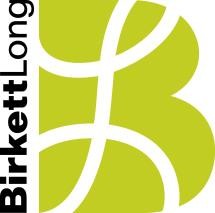 Client Information FormPlease note our notaries’ hourly rate is £300 plus VAT, and the cost for the particular type ofwork you require carried out will be confirmed by your Notary.Phoenix House, Christopher Martin Road, Basildon, Essex, SS14 3EZ Tel: 01268 244144Faviell House, 1 Coval Wells, Chelmsford, Essex CM1 1WZ Tel: 01245 4538001 Amphora Place, Sheepen Road, Colchester, Essex CO3 3WG Tel: 01206 217300www.birkettlong.co.uk           notary@birkettlong.co.ukName in FullAddress (including postcode)Tel. NoE-mailPassport NoDate of ExpiryPlace of BirthSpecimen SignatureIf signing document on behalf of a company please state:If signing document on behalf of a company please state:Name of companyAddress of companyPosition held within companyHow did you find out aboutBirkett Long LLP?E.g. existing client, internet,recommended by a friend…Would you like to receive any marketing materials from us?YesYesNoNoIf yes,Business news and updatesInformation for you and your familyInformation for you and your familyIndependentFinancial Advice